INFORMATION MANAGEMENT ASSOCIATION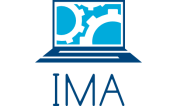 E-BOARD MEETING MINUTES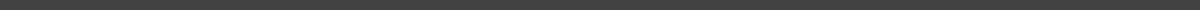 01 DECEMBER 2017 / 12:00 PM / BUSN 388 (JON’S OFFICE) ATTENDEESTyler, Jenny, Zach, Dani, Alex, Jon, new E-BoardAGENDALast Meeting Follow-upLast IMA Meeting (11/7): 8 members attendedNOTESHand-off to our new E-Board:President - TJ HannonVice President - Chris CalaciSecretary - John HauseltTreasurer - Dominika LichomskaMarketing Officer - Radhika KansarAlumni Relations Officer - Alberto PrincipeThis Tuesday’s meeting - NO MEETINGNext meeting will be the End of the Year Study Break Party (Thursday, Dec 14)ACTION ITEMSTylerxJennyxZachxDaniCreate social media graphic to congratulate new E-Board to the rest of the club.AlexUpload last meeting notesJonXRadhikaCreate flyers / social media posts for the upcoming study break 